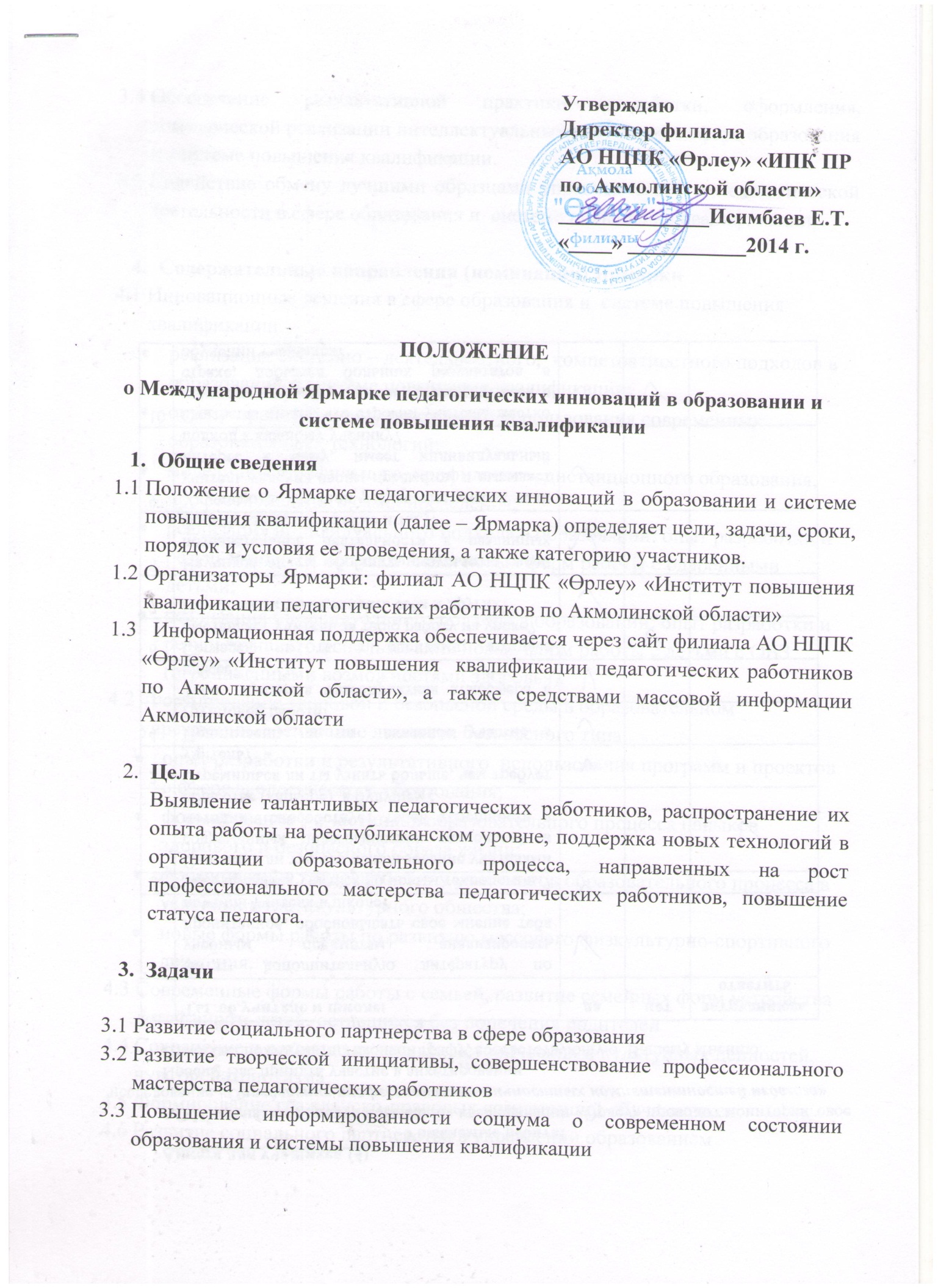 Утверждаю    Директор филиала АО НЦПК «Өрлеу» «ИПК ПР по  Акмолинской области»______________Исимбаев Е.Т. «____» ___________2014 г.ПОЛОЖЕНИЕо Международной Ярмарке педагогических инноваций в образовании и системе повышения квалификацииОбщие сведенияПоложение о Ярмарке педагогических инноваций в образовании и системе повышения квалификации (далее – Ярмарка) определяет цели, задачи, сроки, порядок и условия ее проведения, а также категорию участников.Организаторы Ярмарки: филиал АО НЦПК «Өрлеу» «Институт повышения  квалификации педагогических работников по Акмолинской области»  Информационная поддержка обеспечивается через сайт филиала АО НЦПК «Өрлеу» «Институт повышения  квалификации педагогических работников по Акмолинской области», а также средствами массовой информации Акмолинской областиЦельВыявление талантливых педагогических работников, распространение их опыта работы на республиканском уровне, поддержка новых технологий в организации образовательного процесса, направленных на рост профессионального мастерства педагогических работников, повышение статуса педагога.ЗадачиРазвитие социального партнерства в сфере образования Развитие творческой инициативы, совершенствование профессионального мастерства педагогических работниковПовышение информированности социума о современном состоянии образования и системы повышения квалификацииОбеспечение результативной практики разработки, оформления, коммерческой реализации интеллектуальных продуктов в сфере образования и  системе повышения квалификации.Содействие обмену лучшими образцами управленческой и педагогической деятельности в сфере образования и  системе повышения квалификации.Содержательные направления (номинации) ЯрмаркиИнновационные решения в сфере образования и  системе повышения квалификацииреализация системно – деятельностного,  компетентностного подходов в образовании и системе повышения квалификации;опыт разработки и результативного использования современных образовательных технологий;модели предпрофильного, профильного, дистанционного образования, профессионального самоопределения;реализация индивидуального подхода в образовании: опыт разработки и результативного использования новых форм работы с одарёнными детьми;реализация индивидуального подхода в образовании: опыт разработки и результативного использования новых форм работы с детьми с ОВЗ (ограниченными возможностями здоровья). Формирование здоровой и безопасной среды в образовательном  учреждении, воспитание личности безопасного типаопыт разработки и результативного  использования программ и проектов в сфере экологического образования;формирование у участников образовательного процесса навыков здорового и безопасного образа жизни;формирование толерантности у участников образовательного процесса в условиях мультикультурного общества;новые формы работы по развитию массового физкультурно-спортивного движения.Современные формы работы с семьей, развитие семейных форм устройства детей-сирот, детей, оставшихся без попечения родителейСохранение и развитие духовных, исторических и культурных ценностей, чувства патриотизмаФормирование гражданско-правовых компетенций обучающихсяРазвитие социального партнерства в управлении образованиемРазвитие форм государственно-общественного управления в сфере образования;Поддержка функционирования детских и молодежных общественных объединений  и организаций;Организация общественной экспертизы в сфере образования;Опыт организации и реализации грантовых проектов в сфере образования и  системе повышения квалификации.Инновационные формы и методы осуществления  функций классного руководителя, тьюторского сопровождения развития обучающихсяНовые технологии в работе библиотекаря и инновационные формы поддержки библиотек. Инновационные модели организации методической деятельности в сфере образования и  системе повышения квалификации.Организационные структуры ЯрмаркиОрганизационный комитет Ярмарки является её высшим  управляющим    органом. Организаторы в соответствии с настоящим Положением образуют Комитет по проведению Ярмарки, утверждают его состав, образуют региональные координационные центры.Организационный комитет:создаёт рабочие группы;создаёт и утверждает состав Экспертного совета Ярмарки;отвечает за проведение Ярмарки в целом и своевременное завершение всех её этапов;проводит церемонию награждения;подводит итоги мероприятия.6.2  Рабочая группа оргкомитета отвечает за текущую деятельность по           подготовке и проведению Ярмарки:отвечает за организацию и проведение всех подготовительных мероприятий Ярмарки;распространяет официальную информацию о Ярмарке в СМИ, в сети Интернет;принимает на рассмотрение и регистрирует тезисы авторских работ;проверяет оформление заявок и тезисов на соответствие предъявленным требованиям; составляет список участников.6.3  Экспертный совет Ярмарки отвечает за отбор проектов для участия в международном туре Ярмарки, в том числе из представленных материалов региональными координационными центрами.6.4 Региональные (районные/городские)  координационные центрыЦелью деятельности региональных (районных/городских) координационных центров (РКЦ) является:подготовка и проведение региональной Ярмарки;координация работы по подготовке к Ярмарке на региональном уровне.Задачи РКЦ:консультирование по процедуре участия в Ярмарке;сбор заявок на участие;размещение материалов о Ярмарке в средствах массовой информации регионов;отчет руководителей РКЦ о проделанной работе;Обязанности региональных координаторов:распространение информации о Ярмарке в регионе;разъяснение порядка проведения Ярмарки и условий участия в ней;консультирование, прием и регистрация заявок;первичный отбор заявок и их распределение по номинациям;передача заявок в распоряжение Оргкомитета.      	Руководитель РКЦ формирует и направляет в адрес оргкомитета общую заявку с указанием вида  презентации авторской работы и ее краткой аннотацией.Участие в Ярмарке  		Участниками Ярмарки могут стать образовательные учреждения, институты повышения квалификации, общественные, коммерческие организации, учреждения культуры, органы территориального самоуправления в лице комитетов, центров, средства массовой информации,  другие физические и юридические лица, участвующие в управлении образованием и в социальном развитии своего региона. Возраст участников не ограничен.Участниками Ярмарки являются:Лица, прошедшие региональный этап Ярмарки;Лицо, приславшее в адрес оргкомитета заявку с указанием вида презентации авторской работы и с краткой аннотацией.Требования к оформлению тезисов авторских работАвторская работа включает стендовую или мультимедийную формыФормат стендового докладаработа (тема) должна быть подготовлена в печатном виде для размещения на стенде (баннере) размером 0,8 м  х 1 м;название авторской работы, руководитель авторской работы, сама авторская работа в тезисном презентационном варианте;фотоматериалы (по возможности);результаты реализации авторской работы:различные приложения, выставочный материал к авторской работе (при наличии);наличие интеллектуального продукта.Устная презентация проектатема (название), цель, задачи;наличие интеллектуального  продукта;результаты реализации авторской работы;демонстрационный материал;соблюдение регламента (5-7  минут).Мастер-класстема (название), цель, задачи;целевая аудитория и количество слушателей;оборудование и материалы для проведения мастер-класса;анонсирование мастер-класса;наличие раздаточного материала для слушателей;соблюдение регламента (не более 45 минут).8. Подведение  итогов и награждениеИтоги Ярмарки оглашаются на торжественной церемонии награждения победителей:Знак «Символ успеха»;Диплом оргкомитета Ярмарки за проведенный мастер-класс по представленному проекту;Грамота оргкомитета Ярмарки за представление проекта на  презентационной площадке;Золотой, серебряный, бронзовый сертификаты  Ярмарки за лучшие инновационные проекты;Сертификат участника Ярмарки.По итогам Ярмарки будет осуществляться экспертный отбор проектов для:индивидуального издания лучших проектов; издания в сборнике «Лучшие проекты Ярмарки-2014»;опубликования инновационных разработок в «Учительском журнале».9. Информирование о ходе Ярмарки:Текст настоящего положения с приложениями (форма заявки, составы оргкомитета и экспертного совета Ярмарки, условия участия) и подробная информация о ходе Ярмарки размещаются на сайте: akmolorleu.ucoz.netадрес электронной почты:   ipk77@mail.ruКонтактный телефон/факс: 8(716-2)25 69 42, 25 46 50Внимание! Заявки для участия в Ярмарке направляйте на адрес электронной почты.Заявка  участника Международной Ярмарки педагогических инноваций в образовании и системе повышения квалификацииэлектронный документ (формат jpg),содержащий рекомендации на участие в Ярмарке. С печатью и подписью руководителя учреждения.тезисы№Содержание заявкиИнформация участника1.Тема проекта2.Содержательное направление деятельности (в соответствии с Положением о Ярмарке)3.ФИО4.Учреждение5.Должность, наличие квалификационной категории6.Стаж работы7.Адрес (служебный)8.Рабочий телефон9.Мобильный телефон10.Электронный адрес11.Сведения о наиболее значимых успехах за последние три года12.Опыт участия в Международной Ярмарке социально-педагогических инноваций13.Наличие продукта интеллектуальной собственности для продажи (обмена) на Ярмарке